TURKEYS RAISED - February 1, 2018TURKEYS RAISED - February 1, 2018TURKEYS RAISED - February 1, 2018TURKEYS RAISED - February 1, 2018TURKEYS RAISED - February 1, 2018OMB No. 0535-0004  Approval Expires: 1/31/2019Project Code: 153   QID: 110094SMetaKey: 2973OMB No. 0535-0004  Approval Expires: 1/31/2019Project Code: 153   QID: 110094SMetaKey: 2973OMB No. 0535-0004  Approval Expires: 1/31/2019Project Code: 153   QID: 110094SMetaKey: 2973OMB No. 0535-0004  Approval Expires: 1/31/2019Project Code: 153   QID: 110094SMetaKey: 2973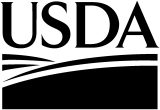 United StatesDepartment ofAgriculture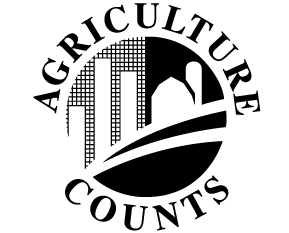 NATIONALAGRICULTURALSTATISTICSSERVICEU.S Department of Agriculture601 West Broadway, Room 645
Louisville, KY 40202 Phone: 1-800-928-5277 Fax: 1-855-270-2708 E-mail: NASSRFOEMR@nass.usda.gov U.S Department of Agriculture601 West Broadway, Room 645
Louisville, KY 40202 Phone: 1-800-928-5277 Fax: 1-855-270-2708 E-mail: NASSRFOEMR@nass.usda.gov U.S Department of Agriculture601 West Broadway, Room 645
Louisville, KY 40202 Phone: 1-800-928-5277 Fax: 1-855-270-2708 E-mail: NASSRFOEMR@nass.usda.gov Please make corrections to name, address and ZIP Code, if necessary.Please make corrections to name, address and ZIP Code, if necessary.Please make corrections to name, address and ZIP Code, if necessary.Please make corrections to name, address and ZIP Code, if necessary.Please make corrections to name, address and ZIP Code, if necessary.Please make corrections to name, address and ZIP Code, if necessary.Please make corrections to name, address and ZIP Code, if necessary.Please make corrections to name, address and ZIP Code, if necessary.Please make corrections to name, address and ZIP Code, if necessary.The purpose of this survey is to obtain information on the turkey industry.  Your answers to the questions below will be used to determine the number of turkeys raised.  Information requested in this survey is used to prepare estimates of selected agricultural commodities.The information you provide will be used for statistical purposes only. Your responses will be kept confidential and any person who willfully discloses ANY identifiable information about you or your operation is subject to a jail term, a fine, or both.  This survey is conducted in accordance with the Confidential Information Protection provisions of Title V, Subtitle A, Public Law 107-347 and other applicable Federal laws.  For more information on how we protect your information please visit: https://www.nass.usda.gov/confidentiality.   Response is voluntary.The purpose of this survey is to obtain information on the turkey industry.  Your answers to the questions below will be used to determine the number of turkeys raised.  Information requested in this survey is used to prepare estimates of selected agricultural commodities.The information you provide will be used for statistical purposes only. Your responses will be kept confidential and any person who willfully discloses ANY identifiable information about you or your operation is subject to a jail term, a fine, or both.  This survey is conducted in accordance with the Confidential Information Protection provisions of Title V, Subtitle A, Public Law 107-347 and other applicable Federal laws.  For more information on how we protect your information please visit: https://www.nass.usda.gov/confidentiality.   Response is voluntary.The purpose of this survey is to obtain information on the turkey industry.  Your answers to the questions below will be used to determine the number of turkeys raised.  Information requested in this survey is used to prepare estimates of selected agricultural commodities.The information you provide will be used for statistical purposes only. Your responses will be kept confidential and any person who willfully discloses ANY identifiable information about you or your operation is subject to a jail term, a fine, or both.  This survey is conducted in accordance with the Confidential Information Protection provisions of Title V, Subtitle A, Public Law 107-347 and other applicable Federal laws.  For more information on how we protect your information please visit: https://www.nass.usda.gov/confidentiality.   Response is voluntary.The purpose of this survey is to obtain information on the turkey industry.  Your answers to the questions below will be used to determine the number of turkeys raised.  Information requested in this survey is used to prepare estimates of selected agricultural commodities.The information you provide will be used for statistical purposes only. Your responses will be kept confidential and any person who willfully discloses ANY identifiable information about you or your operation is subject to a jail term, a fine, or both.  This survey is conducted in accordance with the Confidential Information Protection provisions of Title V, Subtitle A, Public Law 107-347 and other applicable Federal laws.  For more information on how we protect your information please visit: https://www.nass.usda.gov/confidentiality.   Response is voluntary.The purpose of this survey is to obtain information on the turkey industry.  Your answers to the questions below will be used to determine the number of turkeys raised.  Information requested in this survey is used to prepare estimates of selected agricultural commodities.The information you provide will be used for statistical purposes only. Your responses will be kept confidential and any person who willfully discloses ANY identifiable information about you or your operation is subject to a jail term, a fine, or both.  This survey is conducted in accordance with the Confidential Information Protection provisions of Title V, Subtitle A, Public Law 107-347 and other applicable Federal laws.  For more information on how we protect your information please visit: https://www.nass.usda.gov/confidentiality.   Response is voluntary.The purpose of this survey is to obtain information on the turkey industry.  Your answers to the questions below will be used to determine the number of turkeys raised.  Information requested in this survey is used to prepare estimates of selected agricultural commodities.The information you provide will be used for statistical purposes only. Your responses will be kept confidential and any person who willfully discloses ANY identifiable information about you or your operation is subject to a jail term, a fine, or both.  This survey is conducted in accordance with the Confidential Information Protection provisions of Title V, Subtitle A, Public Law 107-347 and other applicable Federal laws.  For more information on how we protect your information please visit: https://www.nass.usda.gov/confidentiality.   Response is voluntary.The purpose of this survey is to obtain information on the turkey industry.  Your answers to the questions below will be used to determine the number of turkeys raised.  Information requested in this survey is used to prepare estimates of selected agricultural commodities.The information you provide will be used for statistical purposes only. Your responses will be kept confidential and any person who willfully discloses ANY identifiable information about you or your operation is subject to a jail term, a fine, or both.  This survey is conducted in accordance with the Confidential Information Protection provisions of Title V, Subtitle A, Public Law 107-347 and other applicable Federal laws.  For more information on how we protect your information please visit: https://www.nass.usda.gov/confidentiality.   Response is voluntary.The purpose of this survey is to obtain information on the turkey industry.  Your answers to the questions below will be used to determine the number of turkeys raised.  Information requested in this survey is used to prepare estimates of selected agricultural commodities.The information you provide will be used for statistical purposes only. Your responses will be kept confidential and any person who willfully discloses ANY identifiable information about you or your operation is subject to a jail term, a fine, or both.  This survey is conducted in accordance with the Confidential Information Protection provisions of Title V, Subtitle A, Public Law 107-347 and other applicable Federal laws.  For more information on how we protect your information please visit: https://www.nass.usda.gov/confidentiality.   Response is voluntary.The purpose of this survey is to obtain information on the turkey industry.  Your answers to the questions below will be used to determine the number of turkeys raised.  Information requested in this survey is used to prepare estimates of selected agricultural commodities.The information you provide will be used for statistical purposes only. Your responses will be kept confidential and any person who willfully discloses ANY identifiable information about you or your operation is subject to a jail term, a fine, or both.  This survey is conducted in accordance with the Confidential Information Protection provisions of Title V, Subtitle A, Public Law 107-347 and other applicable Federal laws.  For more information on how we protect your information please visit: https://www.nass.usda.gov/confidentiality.   Response is voluntary.According to the Paperwork Reduction Act of 1995, an agency may not conduct or sponsor, and a person is not required to respond to, a collection of information unless it displays a valid OMB control number.  The valid OMB control number is 0535-0004.  The time required to complete this information collection is estimated to average 12 minutes per response, including the time for reviewing instructions, searching existing data sources, gathering and maintaining the data needed, and completing and reviewing the collection of information.According to the Paperwork Reduction Act of 1995, an agency may not conduct or sponsor, and a person is not required to respond to, a collection of information unless it displays a valid OMB control number.  The valid OMB control number is 0535-0004.  The time required to complete this information collection is estimated to average 12 minutes per response, including the time for reviewing instructions, searching existing data sources, gathering and maintaining the data needed, and completing and reviewing the collection of information.According to the Paperwork Reduction Act of 1995, an agency may not conduct or sponsor, and a person is not required to respond to, a collection of information unless it displays a valid OMB control number.  The valid OMB control number is 0535-0004.  The time required to complete this information collection is estimated to average 12 minutes per response, including the time for reviewing instructions, searching existing data sources, gathering and maintaining the data needed, and completing and reviewing the collection of information.According to the Paperwork Reduction Act of 1995, an agency may not conduct or sponsor, and a person is not required to respond to, a collection of information unless it displays a valid OMB control number.  The valid OMB control number is 0535-0004.  The time required to complete this information collection is estimated to average 12 minutes per response, including the time for reviewing instructions, searching existing data sources, gathering and maintaining the data needed, and completing and reviewing the collection of information.According to the Paperwork Reduction Act of 1995, an agency may not conduct or sponsor, and a person is not required to respond to, a collection of information unless it displays a valid OMB control number.  The valid OMB control number is 0535-0004.  The time required to complete this information collection is estimated to average 12 minutes per response, including the time for reviewing instructions, searching existing data sources, gathering and maintaining the data needed, and completing and reviewing the collection of information.According to the Paperwork Reduction Act of 1995, an agency may not conduct or sponsor, and a person is not required to respond to, a collection of information unless it displays a valid OMB control number.  The valid OMB control number is 0535-0004.  The time required to complete this information collection is estimated to average 12 minutes per response, including the time for reviewing instructions, searching existing data sources, gathering and maintaining the data needed, and completing and reviewing the collection of information.According to the Paperwork Reduction Act of 1995, an agency may not conduct or sponsor, and a person is not required to respond to, a collection of information unless it displays a valid OMB control number.  The valid OMB control number is 0535-0004.  The time required to complete this information collection is estimated to average 12 minutes per response, including the time for reviewing instructions, searching existing data sources, gathering and maintaining the data needed, and completing and reviewing the collection of information.According to the Paperwork Reduction Act of 1995, an agency may not conduct or sponsor, and a person is not required to respond to, a collection of information unless it displays a valid OMB control number.  The valid OMB control number is 0535-0004.  The time required to complete this information collection is estimated to average 12 minutes per response, including the time for reviewing instructions, searching existing data sources, gathering and maintaining the data needed, and completing and reviewing the collection of information.According to the Paperwork Reduction Act of 1995, an agency may not conduct or sponsor, and a person is not required to respond to, a collection of information unless it displays a valid OMB control number.  The valid OMB control number is 0535-0004.  The time required to complete this information collection is estimated to average 12 minutes per response, including the time for reviewing instructions, searching existing data sources, gathering and maintaining the data needed, and completing and reviewing the collection of information.INSTRUCTIONS:If you had any turkeys in 2017, please answer the questions below and on the back page.  Please enter a dash when the answer is “none.”  Report young turkeys for meat production raised for slaughter during 2017 plus breeder hens and toms reaching the age of 5 months during 2017.1. 	Did you (or this firm) own turkeys that were raised during September 1, 2016 to August 31, 2017?	101			1Yes - Continue		3No - Go to question 1ba. 	Were any of the turkeys you owned raised by contractees during 2017?	102		1Yes - Go to question 2		3No - Go to question 2b. 	Were any turkeys placed on your operation owned by another person or firm during	September 1, 2016  to August 31, 2017?	104		1Yes - Go to question 4		3No - Continuec. 	Do you plan to raise any turkeys in the future?	105		 1Yes - Go to question 5		3No - Go to question 5		2Don't Know - Go to question 5 Please Continue on BackPoults Placed2. 	How many TOTAL poults placed in all flocks were owned by you between September 1, 2016	to August 31, 2017? (Include poults owned by you that were raised by contractees as well as	breeder hens and toms raised to the age of 5 months or more.) . . . . . . . . . . . . . . . . . . . . . . . . . . . . Number PlacedPoults Placed2. 	How many TOTAL poults placed in all flocks were owned by you between September 1, 2016	to August 31, 2017? (Include poults owned by you that were raised by contractees as well as	breeder hens and toms raised to the age of 5 months or more.) . . . . . . . . . . . . . . . . . . . . . . . . . . . . 106Number Placed with Contracteesa.	Of the total poults placed, how many were placed under a production contract for this operation during September 1, 2016 to August 31, 2017? . . . . . . . . . . . . . . . . . . . . . . . . . . . . . . . . . . . 111Number PlacedNumber LostNumber Raisedb.	Of the total poults placed, how many were placed in North Carolina? . . . . . . . . . . . . . . . . . . . . . b.	Of the total poults placed, how many were placed in North Carolina? . . . . . . . . . . . . . . . . . . . . . 200Minus300Equals301c.	Of the total poults placed, how many were placed in other States?c.	Of the total poults placed, how many were placed in other States?Number PlacedNumber LostNumber Raised120_________________________ . . . . . 121Minus320Equals321120_________________________ . . . . . 121Minus320Equals321120_________________________ . . . . . 121Minus320Equals321Turkey PricesDollars and Cents3.	What was the average price received per pound for turkeys sold live weight during 2017? . . . . . . . 315		. ___ ___  Contract Turkey Production4.	How many turkeys were placed on your operation during	2017 that were owned by another person or firm? . . . . . . . . . . . . . . . . . . . . . . . . . . . . . . . . . . . . . . NumberContract Turkey Production4.	How many turkeys were placed on your operation during	2017 that were owned by another person or firm? . . . . . . . . . . . . . . . . . . . . . . . . . . . . . . . . . . . . . . 107Please list the name and address of the company or individual that owned the turkeys to avoid duplication.Please list the name and address of the company or individual that owned the turkeys to avoid duplication.Please list the name and address of the company or individual that owned the turkeys to avoid duplication.Please list the name and address of the company or individual that owned the turkeys to avoid duplication.Please list the name and address of the company or individual that owned the turkeys to avoid duplication.Please list the name and address of the company or individual that owned the turkeys to avoid duplication.Please list the name and address of the company or individual that owned the turkeys to avoid duplication.Please list the name and address of the company or individual that owned the turkeys to avoid duplication.Please list the name and address of the company or individual that owned the turkeys to avoid duplication.Please list the name and address of the company or individual that owned the turkeys to avoid duplication.Please list the name and address of the company or individual that owned the turkeys to avoid duplication.  Name  Address  City State Zip  PhoneOFFICE USE  POIDConclusion943	__ __ __ - __ __ __ - __ __ __5.	Survey Results:  To receive the complete results on the release date, go to www.nass.usda.gov/results	Would you rather have a brief summary mailed to you at a later date?  50  YES =1	0  NO =35.	Survey Results:  To receive the complete results on the release date, go to www.nass.usda.gov/results	Would you rather have a brief summary mailed to you at a later date?  50  YES =1	0  NO =3Comments:Comments:Respondent Name:9911Phone:  (		)9910          MM        DD        YYDate:        __ __    __ __    __ __THANK YOU FOR YOUR COOPERATIONOFFICE USE ONLYOFFICE USE ONLYOFFICE USE ONLYOFFICE USE ONLYOFFICE USE ONLYOFFICE USE ONLYOFFICE USE ONLYOFFICE USE ONLYOFFICE USE ONLYOFFICE USE ONLYOFFICE USE ONLYOFFICE USE ONLYOFFICE USE ONLYOFFICE USE ONLYOFFICE USE ONLYResponseResponseRespondentRespondentModeModeEnum.Eval.R. UnitChangeOffice Use for POIDOffice Use for POIDOffice Use for POIDOffice Use for POIDOffice Use for POID1-Comp2-R3-Inac4-Office Hold5-R – Est6-Inac – Est7-Off Hold – Est99011-Op/Mgr2-Sp3-Acct/Bkpr4-Partner9-Oth99021-PASI (Mail)2-PATI (Tel)3-PAPI (Face-to	Face)6-Email7-Fax19-Other99039998990099219985 9989       __  __  __  -  __  __  __  -  __  __  __ 9989       __  __  __  -  __  __  __  -  __  __  __ 9989       __  __  __  -  __  __  __  -  __  __  __ 9989       __  __  __  -  __  __  __  -  __  __  __ 9989       __  __  __  -  __  __  __  -  __  __  __1-Comp2-R3-Inac4-Office Hold5-R – Est6-Inac – Est7-Off Hold – Est99011-Op/Mgr2-Sp3-Acct/Bkpr4-Partner9-Oth99021-PASI (Mail)2-PATI (Tel)3-PAPI (Face-to	Face)6-Email7-Fax19-Other990399989900992199851-Comp2-R3-Inac4-Office Hold5-R – Est6-Inac – Est7-Off Hold – Est99011-Op/Mgr2-Sp3-Acct/Bkpr4-Partner9-Oth99021-PASI (Mail)2-PATI (Tel)3-PAPI (Face-to	Face)6-Email7-Fax19-Other99039998990099219985Optional UseOptional UseOptional UseOptional UseOptional Use1-Comp2-R3-Inac4-Office Hold5-R – Est6-Inac – Est7-Off Hold – Est99011-Op/Mgr2-Sp3-Acct/Bkpr4-Partner9-Oth99021-PASI (Mail)2-PATI (Tel)3-PAPI (Face-to	Face)6-Email7-Fax19-Other9903999899009921998599079908990899069916S/E NameS/E NameS/E NameS/E NameS/E NameS/E Name